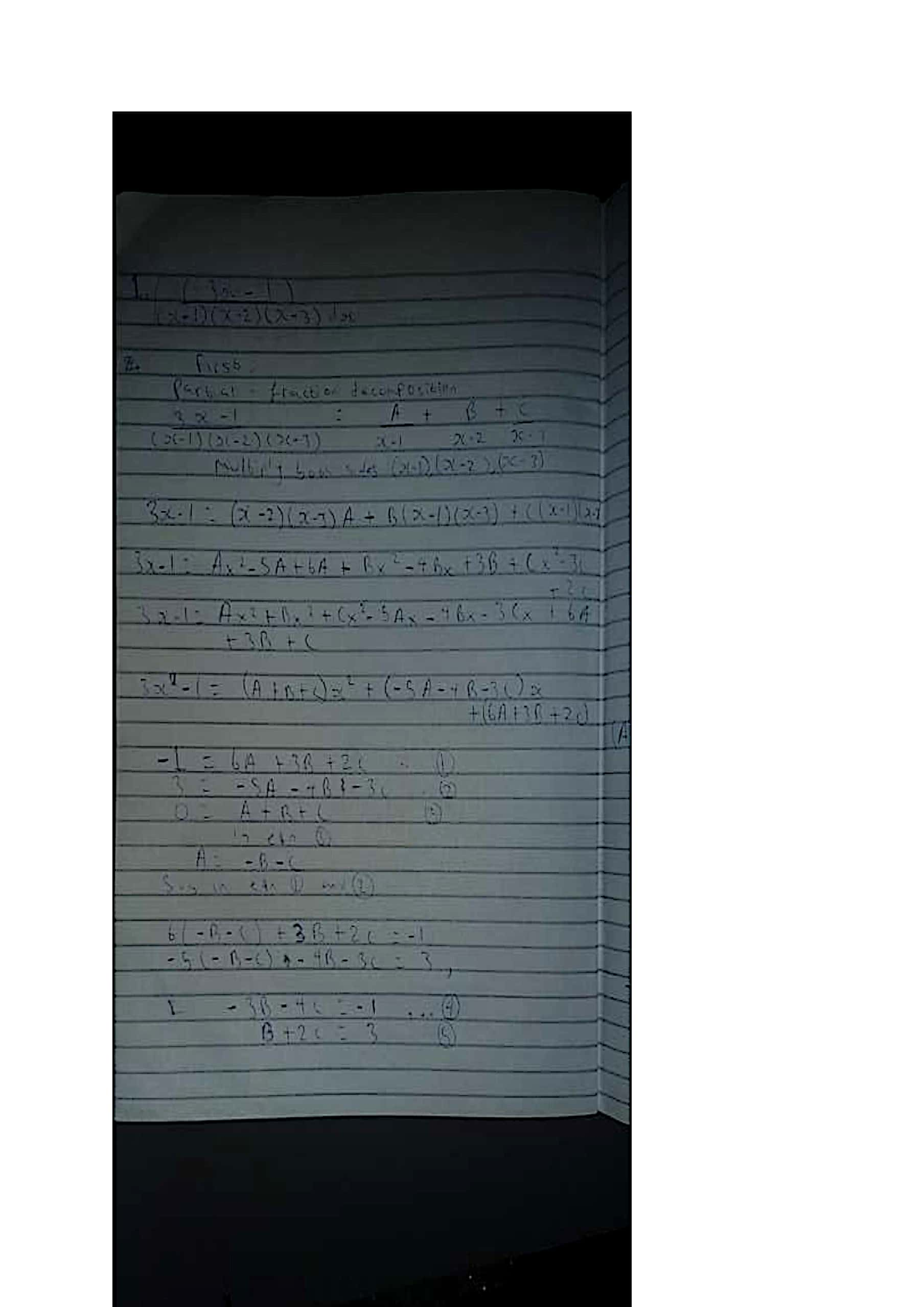 ss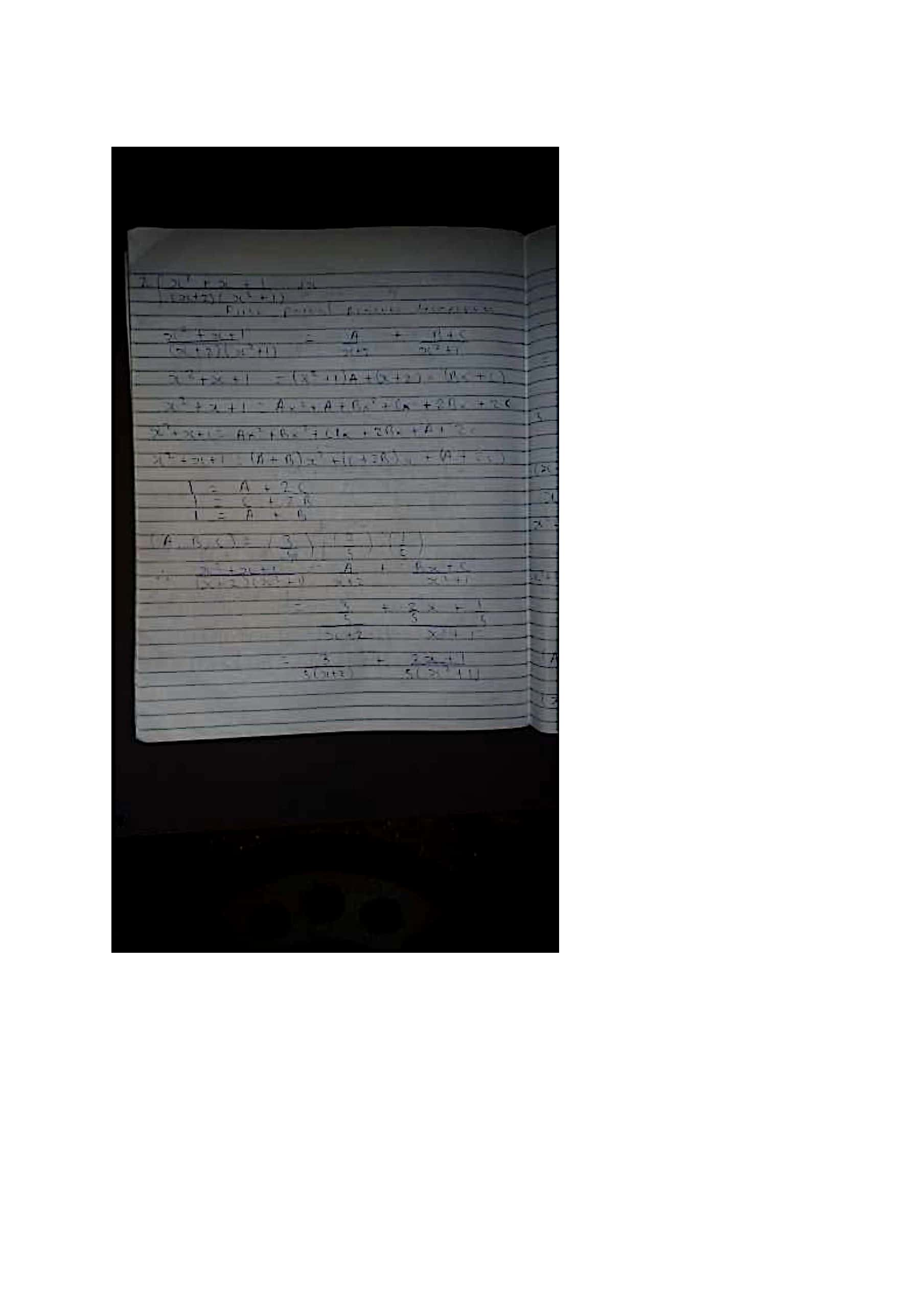 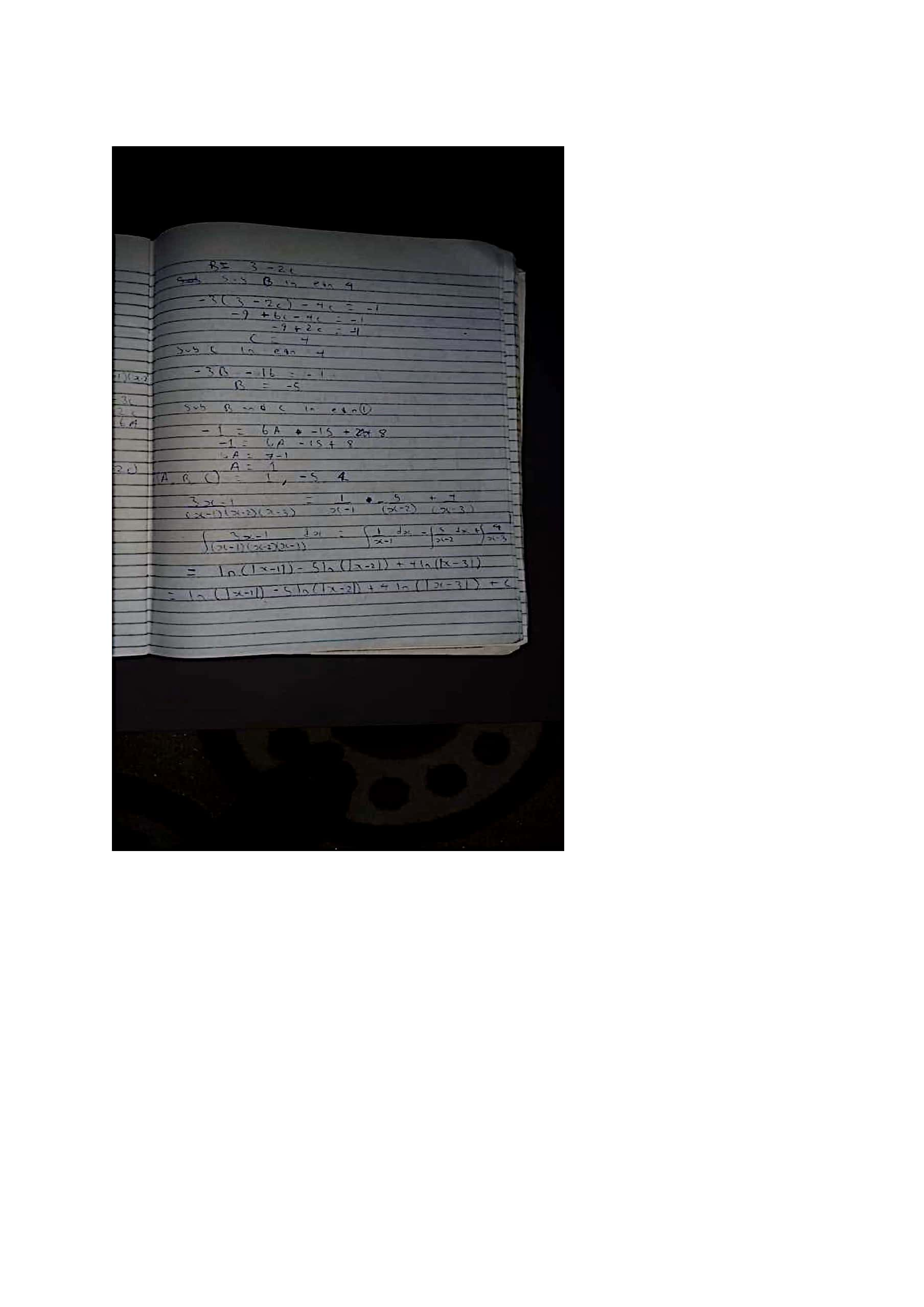 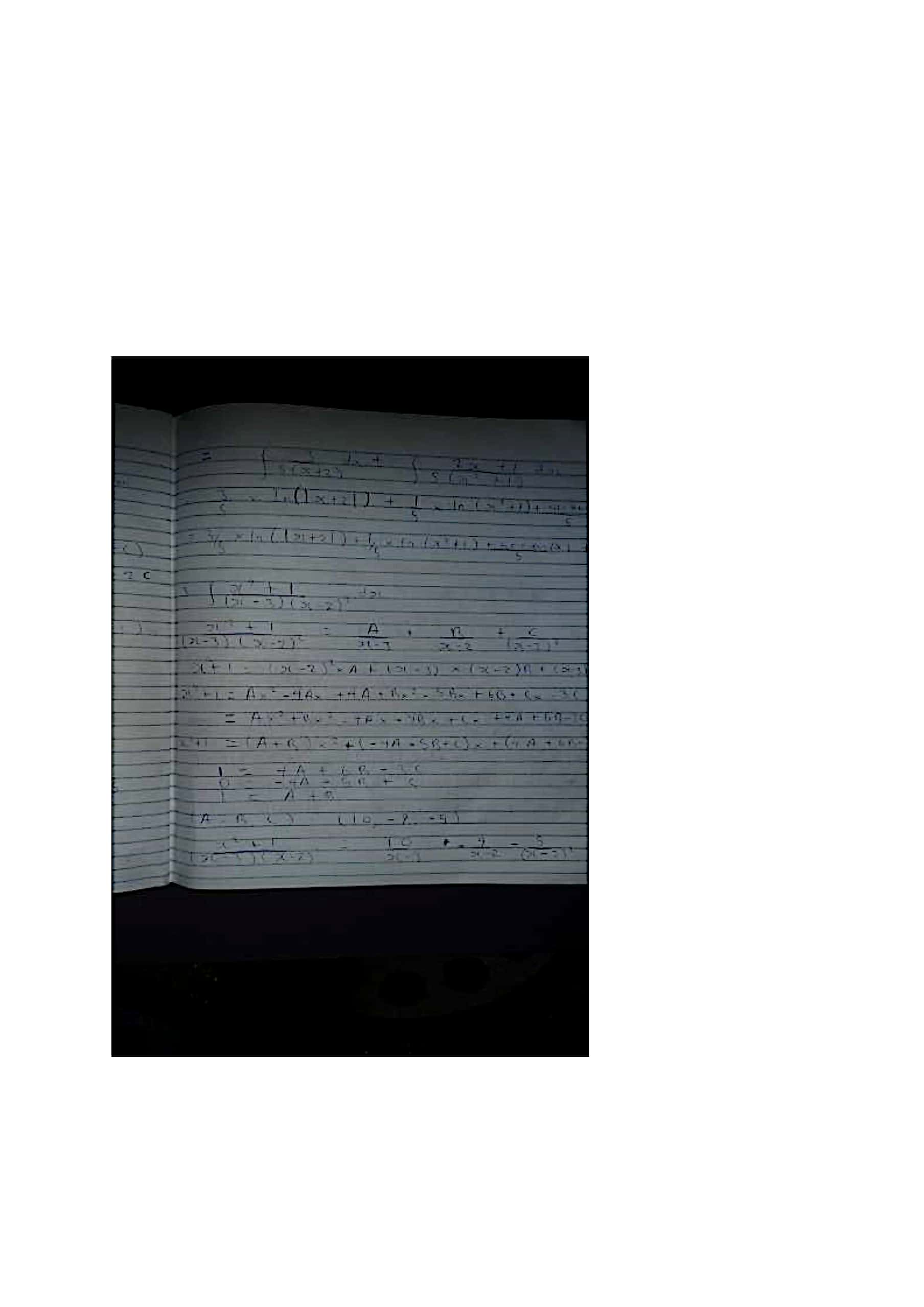 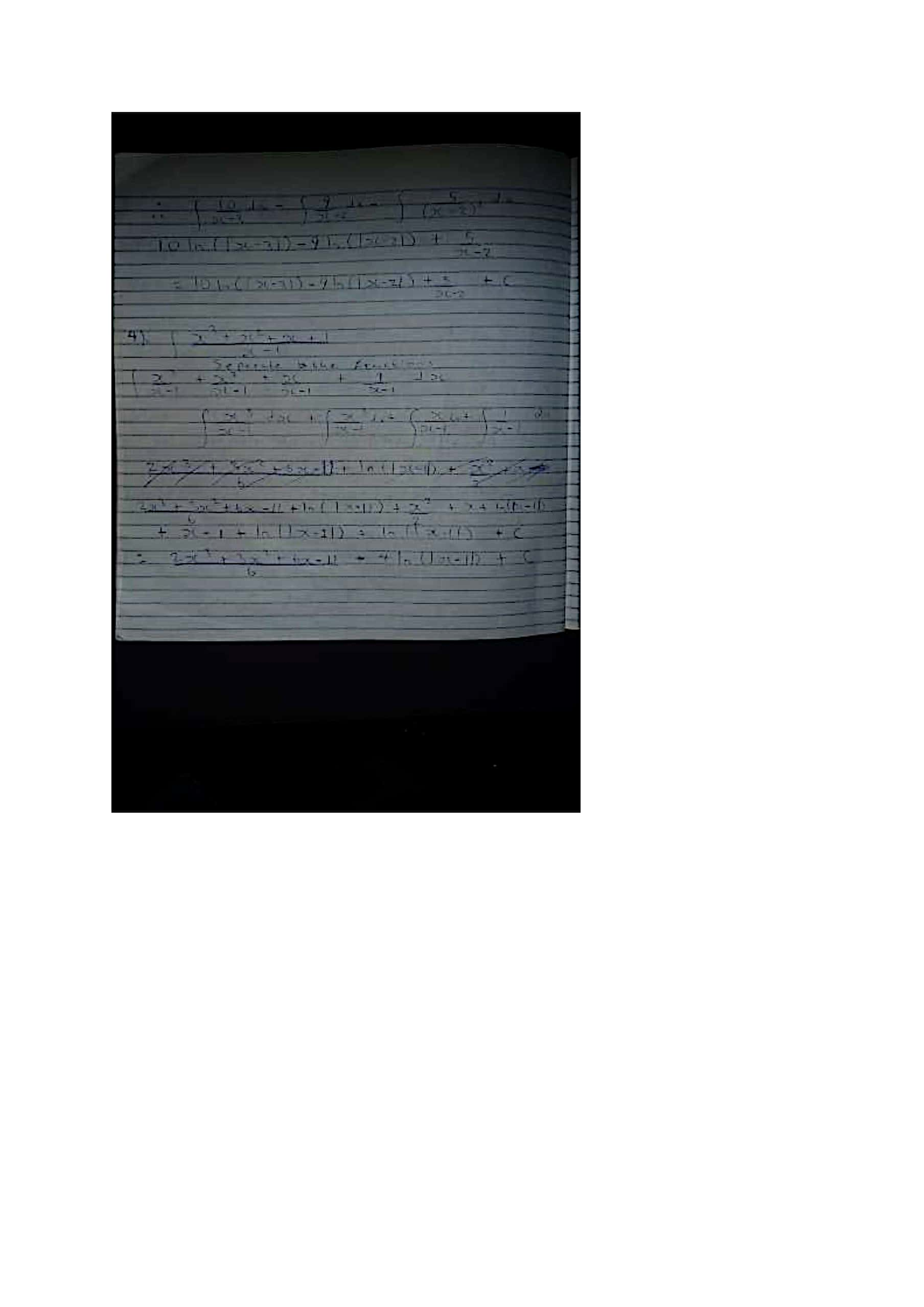 